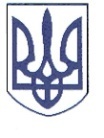 РЕШЕТИЛІВСЬКА МІСЬКА РАДАПОЛТАВСЬКОЇ ОБЛАСТІРОЗПОРЯДЖЕННЯ	15 листопада 2022 року                                                                     	             № 186Про  виплату  одноразової матеріальної допомоги до Дня народження особам, якимвиповнилось 90, 95, 100 табільше років	Відповідно до рішення Решетилівської міської ради сьомого скликання  від 09.11.2018 року ,,Про затвердження Комплексної програми соціального захисту      населення Решетилівської міської ради  на 2019-2023 роки” (11 позачергова сесія)  (зі змінами), розглянувши  заяву  та  подані документи  Гниди М.П.ЗОБОВ’ЯЗУЮ:	Відділу бухгалтерського обліку, звітності та адміністративно-господарського  забезпечення (Момот С.Г.)   виплатити  грошову  допомогу  в розмірі 2000 (дві тисячі) грн. Гниді Марії Петрівні, 13.11.1927 р.н., яка зареєстрована та проживає за адресою: *** Полтавського району  Полтавської області.Міський   голова                                                                         О.А. Дядюнова